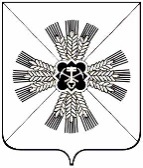 РОССИЙСКАЯ ФЕДЕРАЦИЯКЕМЕРОВСКАЯ ОБЛАСТЬ-КУЗБАССПРОМЫШЛЕННОВСКИЙ МУНИЦИПАЛЬНЫЙ ОКРУГСОВЕТ НАРОДНЫХ ДЕПУТАТОВПРОМЫШЛЕННОВСКОГО МУНИЦИПАЛЬНОГО ОКРУГА1-й созыв, 7-е заседаниеРЕШЕНИЕот  30.04.2020 № 112пгт. ПромышленнаяО внесении изменений в решение Совета народных депутатов Промышленновского муниципального округа от 30.04.2020 № 111 «О системе налогообложения в виде единого налога на вмененный доход для отдельных видов деятельности на территории Промышленновского муниципального округа»На основании распоряжения Губернатора Кемеровской области – Кузбасса от 31.03.2020 № 33-рг «О первоочередных мерах поддержки субъектов малого и среднего предпринимательства Кузбасса в условиях распространения новой коронавирусной инфекции», Совет народных депутатов Промышленновского муниципального округа РЕШИЛ:Внести в решение Совета народных депутатов Промышленновского муниципального округа от 30.04.2020 № 111 «О системе налогообложения в виде единого налога на вмененный доход для отдельных видов деятельности на территории Промышленновского муниципального округа» следующие изменения:1.1. Установить с 01 января 2020 года по 31 декабря 2020 года ставку единого налога на вмененный доход в размере 7,5 процентов на территории Промышленновского муниципального округа для налогоплательщиков, основным видом деятельности в соответствии со сведениями, содержащимися в едином государственном реестре юридических лиц, едином государственном реестре индивидуальных предпринимателей по состоянию на 01 марта 2020 года,  являются виды деятельности, указанные в  приложении к настоящему решению.2. Настоящее решение подлежит опубликованию в районной газете «Эхо» и обнародованию на официальном сайте  администрации Промышленновского муниципального округа в сети Интернет.3. Контроль за исполнением данного решения возложить на комитет по вопросам       экономики,      бюджета,      финансам      налоговой      политики (В.Н. Васько).4. Настоящее решение вступает в силу с даты опубликования в районной газете «Эхо» и распространяет свое действие на правоотношения, возникшие с 01.01.2020, действует по 31.12.2020.                           Председатель              Совета народных депутатов  Промышленновского муниципального округа                              Е.А. Ващенко                                Глава Промышленновского  муниципального округа                                Д.П. ИльинПриложение к решениюСовета народных депутатовПромышленновского муниципального округаот 30.04.2020 № 112	Перечень основных видов экономических деятельности налогоплательщиков, для которых установлена ставка  7,5 процентовпо Единому налогу на вмененный доход№п/пВиды экономической деятельностиКод по Общероссийскому классификатору видов экономической деятельности ОК 029-20141Деятельность прочего сухопутного пассажирского транспорта49.32Деятельность автомобильного грузового транспорта и услуги по перевозкам49.43Деятельность пассажирского воздушного транспорта51.14Деятельность грузового воздушного транспорта51.215Деятельность автовокзалов и автостанций52.21.216Деятельность вспомогательная, связанная с воздушным транспортом52.23.17Деятельность по предоставлению мест для временного проживания558Деятельность по предоставлению продуктов питания и напитков569Деятельность туристических агентств и прочих организаций, предоставляющих услуги в сфере туризма7910Деятельность по организации конференций и выставок82.311Образование дополнительное детей и взрослых85.4112Деятельность санаторно-курортных организаций86.90.413Предоставление услуг по дневному уходу за детьми88.9114Деятельность творческая, деятельность в области искусства и организации развлечений9015Деятельность в области спорта, отдыха и развлечений9316Ремонт компьютеров, предметов личного потребления и хозяйственно-бытового назначения9517Стирка и химическая чистка текстильных и меховых изделий96.0118Предоставление услуг парикмахерскими и салонами красоты96.0219Деятельность физкультурно-оздоровительная96.0420Деятельность музеев91.0221Деятельность зоопарков91.04.122Деятельность в области демонстрации кинофильмов59.1423Стоматологическая практика86.2324Торговля розничная легковыми автомобилями и легкими автотранспортными средствами в специализированных магазинах45.11.225Торговля розничная легковыми автомобилями и легкими автотранспортными средствами прочая45.11.326Торговля розничная прочими автотранспортными средствами, кроме пассажирских, в специализированных магазинах45.19.227Торговля розничная прочими автотранспортными средствами, кроме пассажирских, прочая45.19.328Торговля розничная автомобильными деталями, узлами и принадлежностями45.3229Торговля розничная мотоциклами, их деталями, составными частями и принадлежностями в специализированных магазинах45.40.230Торговля розничная мотоциклами, их деталями, узлами и принадлежностями прочая45.40.331Торговля розничная большим товарным ассортиментом с преобладанием непродовольственных товаров в неспециализированных магазинах47.19.132Деятельность универсальных магазинов, торгующих товарами общего ассортимента47.19.233Торговля розничная информационным и коммуникационным оборудованием в специализированных магазинах47.434Торговля розничная прочими бытовыми изделиями в специализированных магазинах47.535Торговля розничная товарами культурно-развлекательного назначения в специализированных магазинах47.636Торговля розничная прочими товарами в специализированных магазинах47.737Торговля розничная в нестационарных торговых объектах и на рынках текстилем, одеждой и обувью47.8238Торговля розничная в нестационарных торговых объектах и на рынках прочими товарами47.89